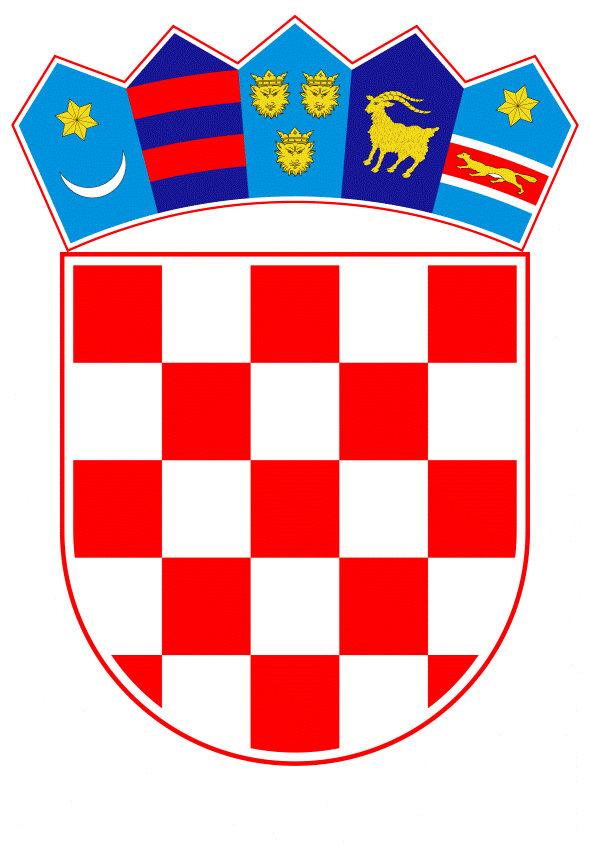 VLADA REPUBLIKE HRVATSKEZagreb, 22. kolovoza 2019.______________________________________________________________________________________________________________________________________________________________________________________________________________________________   Banski dvori | Trg Sv. Marka 2 | 10000 Zagreb | tel. 01 4569 222 | vlada.gov.hr	PRIJEDLOGNa temelju članka 31. stavka 3. Zakona o Vladi Republike Hrvatske (Narodne novine, br. 150/11, 119/14, 93/16 i 116/18), a u vezi s Nacionalnom strategijom kibernetičke sigurnosti (Narodne novine, broj 108/15), Vlada Republike Hrvatske je na sjednici održanoj ________________ donijela Z A K L J U Č A KPrihvaća se Izvješće o provedbi Akcijskog plana za provedbu Nacionalne strategije kibernetičke sigurnosti u 2018. godini, u tekstu koji je Vladi Republike Hrvatske dostavio Ured Vijeća za nacionalnu sigurnost aktom, klase: 023-01/19-01/04, urbroja: 50439-04/42-19-63, od 10. srpnja 2019. godine.Zadužuje se Nacionalno vijeće za kibernetičku sigurnost da do kraja 2019. godine Vladi Republike Hrvatske dostavi ažurirani prijedlog Nacionalne strategije kibernetičke sigurnosti i ažurirani prijedlog pripadnog Akcijskog plana.KLASA:URBROJ:Zagreb,               PREDSJEDNIKmr.sc. Andrej PlenkovićOBRAZLOŽENJEuz Prijedlog zaključka o prihvaćanju Izvješća o provedbi Akcijskog plana za provedbu Nacionalne strategije kibernetičke sigurnostiVlada Republike Hrvatske je, na sjednici održanoj 7. listopada 2015., donijela Odluku o donošenju Nacionalne strategije kibernetičke sigurnosti i Akcijskog plana za provedbu Nacionalne strategije kibernetičke sigurnosti (Klasa: 022-03/15-07/81, UrBroj: 50301-09/09-15-5). Spomenuta Odluka, Strategija i Akcijski plan objavljeni su u Narodnim novinama, broj: 108/2015 od 9. listopada 2015. godine. U svrhu praćenja provedbe navedene Strategije i Akcijskog plana, Strategijom je predviđeno osnivanje međuresornog tijela – Nacionalnog vijeća za kibernetičku sigurnost (dalje u tekstu: Nacionalno vijeće), kojem su povjeravaju, između ostalih, i određene zadaće vezane uz upravljanje u kibernetičkim krizama. Kao podrška radu Vijeća, predviđeno je osnivanje manjeg (također, međuresornog) tijela, s operativno-tehničkim zadaćama – Operativno-tehničke koordinacije za kibernetičku sigurnost (dalje u tekstu: Koordinacija).S obzirom na izneseno, Odlukom Vlade Republike Hrvatske, Klasa: 022-03/15-04/527, Urbroj: 50301-09/09-16-4 od 8. lipnja 2016. godine i Klasa: 022-03/18-04/59, Urbroj: 50301-29/23-18-2 od 22. ožujka 2018., osnovani su Nacionalno vijeće i Koordinacija (Odluka je objavljena u „Narodnim novinama“, broj: 61/16 i 22/18 – dalje u tekstu: Odluka). Rješenje o imenovanju predsjednika, zamjenika predsjednika, članova i zamjenika članova Nacionalnog vijeća, Vlada Republike Hrvatske donijela je na sjednici održanoj 16. veljače 2017. godine.  U poglavlju 7. Strategije (Provedba) utvrđeno je da su nositelji mjera iz Akcijskog plana za provedbu Strategije odgovorni za praćenje i prikupljanje podataka o provedbi i učinkovitosti mjera, o čemu su dužni poslati objedinjeno izvješće Nacionalnom vijeću jednom godišnje i to najkasnije do kraja prvog kvartala tekuće godine za prethodnu godinu ili po potrebi češće, odnosno na zahtjev Nacionalnog vijeća. Nadalje, Strategijom je utvrđeno da će Nacionalno vijeće podnositi Vladi RH izvješća o provedbi Akcijskog plana za provedbu Strategije, najkasnije do kraja drugog kvartala tekuće godine, za prethodnu godinu.S obzirom na izneseno, Nacionalno vijeće je, između ostalog, iniciralo postupak izrade Prijedloga izvješća o provedbi Akcijskog plana za provedbu Nacionalne strategije kibernetičke sigurnosti u 2018. godini, nakon čega je, temeljem prikupljenih pojedinačnih izvješća nositelja o provedbi mjera, izrađen tekst Prijedloga izvješća.Prijedlog izvješća razmotrilo je Nacionalno vijeće te ga usvojilo na sjednici održanoj 16. svibnja 2018., nakon čega su u postupak ponovno uključeni nositelji mjera, na način da je zamoljeno njihovo mišljenje na usvojeni Prijedlog.Tijela - nositelji mjera koji su bili uključeni u postupak izrade Prijedloga izvješća, kroz obvezu dostave pojedinačnih izvješća na prethodno dostavljenim obrascima te u postupak usuglašavanja Prijedloga teksta predmetnog Izvješća prikazani su, pod nazivom „obveznik izvješćivanja“, u tabeli koja se nalazi u prilogu ovog Obrazloženja (Tablica obveznika izvješćivanja i sunositelja za mjere Akcijskog plana za provedbu Nacionalne strategije kibernetičke sigurnosti).Dodatno, napominje se da su u postupku usvajanja predmetnog Prijedloga, kroz rad u Nacionalnom vijeću, sudjelovala sljedeća tijela: Ured Vijeća za nacionalnu sigurnost, Ministarstvo unutarnjih poslova, Ministarstvo vanjskih i europskih poslova, Ministarstvo uprave, Ministarstvo gospodarstva, poduzetništva i obrta, Ministarstvo obrane, Ministarstvo pravosuđa, Ministarstvo mora, prometa i infrastrukture, Središnji državni ured za razvoj digitalnog društva, Sigurnosno-obavještajna agencija, Zavod za sigurnost informacijskih sustava, Operativno-tehnički centar za nadzor telekomunikacija, Hrvatska akademska i istraživačka mreža - Nacionalni CERT, Hrvatska regulatorna agencija za mrežne djelatnosti, Hrvatska narodna banka, Agencija za zaštitu osobnih podataka.S obzirom da je Državna uprava za zaštitu i spašavanje Zaključkom Vlade RH Klasa: 022-03/18-07/355, Urbroj: 50301-25/06-18-2 od 2. kolovoza 2018., o prihvaćanju prijedloga smanjenja broja agencija, zavoda, fondova, instituta, zaklada, trgovačkih društava i drugih pravnih osoba s javnim ovlastima, od 1. siječnja 2019. godine pripojena Ministarstvu unutarnjih poslova, istoj nije upućen zahtjev za mišljenjem na predloženo izvješće, ali je obuhvaćeno mišljenjem Ministarstva unutarnjih poslova u čiji su se djelokrug upravni poslovi zaštite i spašavanja dodali. Primjedbi na ranije spomenuti Prijedlog izvješća od 16. svibnja 2019. godine nije bilo. Prijedlog izvješća o provedbi Akcijskog plana za provedbu Nacionalne strategije kibernetičke sigurnosti u 2018. godini, koji se priloženo dostavlja, sadržava:osvrt na recentno razdoblje izvješćivanjakvalitativnu analizu provedbe mjera u 2018. godinizaključak o postignutim rezultatimaNa kraju, napominje se da donošenje predmetnog Zaključka neće rezultirati potrebom novog zapošljavanja niti će zahtijevati dodatna financijska sredstva iz Državnog proračuna RH. S tim u svezi ističe se da se predmetnim Prijedlogom izvješća ne uvode odnosno ne predlažu se izmjene ili dopune u odnosu na usvojeni Akcijski plan za provedbu Nacionalne strategije kibernetičke sigurnosti i opise mjera koje on sadrži, slijedom čega donošenje predmetnog Zaključka neće rezultirati promjenama u odnosu na procjenu fiskalnog učinka Akcijskog plana koja je izrađena i odobrena u okviru postupka njegova donošenja. Slijedom svega iznesenoga, predlaže se donijeti Zaključak o prihvaćanju Izvješća o provedbi Akcijskog plana za provedbu Nacionalne strategije kibernetičke sigurnosti u 2018. godini, u tekstu kako je predloženo.Nacionalno vijeće za kibernetičku sigurnost ažurirat će Nacionalnu strategiju kibernetičke sigurnosti i pripadni Akcijski plan, te ih Vladi RH predložiti do kraja 2019. godine. Revizija, tj. ažuriranje Strategije temeljit će se na analizi niza uspješno provedenih ciljeva u proteklom razdoblju, na promjeni pristupa ciljevima koji nisu u potpunosti ostvareni ili njihovo ostvarenje sporije napreduje, kao i na uvođenju novih ciljeva koje diktira globalno okruženje i brzi razvoj informacijske i komunikacijske tehnologije. Jedno od područja koje treba posebno adresirati predmetnim ažuriranjem Strategije je potreba učinkovitije i formalnije međusektorske koordinacije između državnog, akademskog i privatnog sektora. Predlagatelj:Ured Vijeća za nacionalnu sigurnost Predmet:Izvješće o provedbi Akcijskog plana za provedbu Nacionalne strategije kibernetičke sigurnosti u 2018. godini, Prijedlog zaključka